Poulton St Chad’s CE Primary School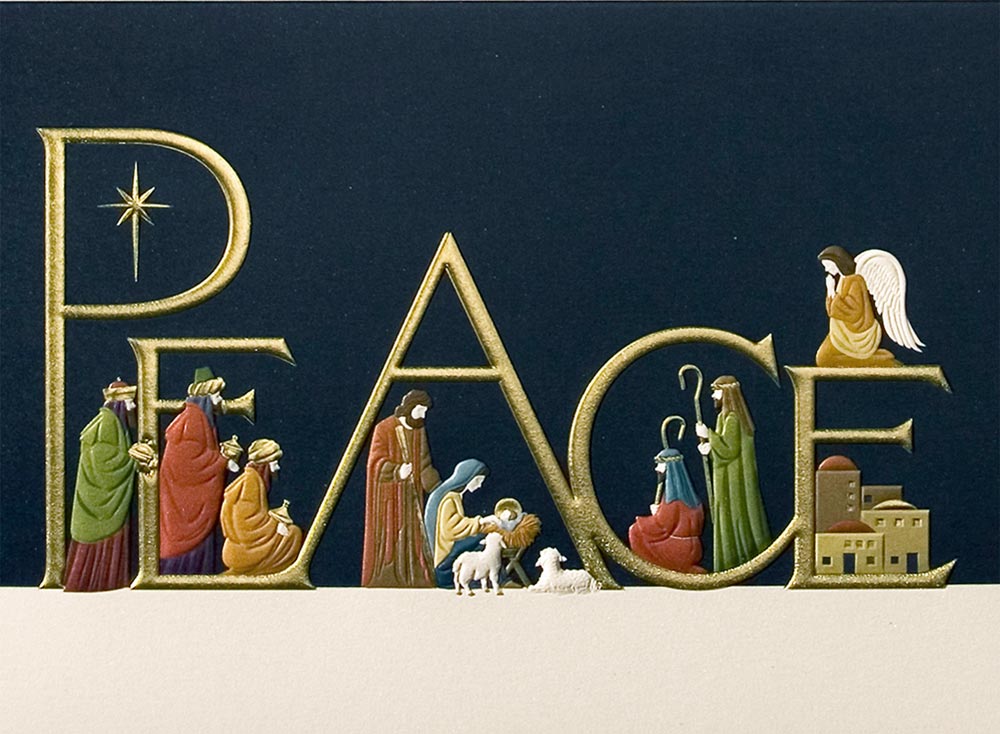 Christmas Song SheetAway In  a MangerAway in a manger, no crib for a bed,The little Lord Jesus laid down his sweet head.The stars in the bright sky looked down where he lay,The little Lord Jesus asleep in the hay.The cattle are lowing the baby awakesBut little Lord Jesus no crying He makes.I love you Lord Jesus; look down from the skyAnd stay by my side until morning is nigh.Be near me Lord Jesus I ask you to stayClose by me for ever, and love me, I pray.Bless all the dear children in Your tender care,And fit us for heaven, to live with You there.In The Bleak MidwinterIn the bleak midwinter, frosty wind made moan, Earth stood hard as iron, water like a stone; Snow had fallen, snow on snow, snow on snow, In the bleak midwinter, long ago. Our God, heaven cannot hold Him, nor earth sustain; Heaven and earth shall flee away when He comes to reign. In the bleak midwinter a stable place sufficed The Lord God Almighty, Jesus Christ. Enough for Him, whom cherubim, worship night and day, Swaddling clothes and milk, and a mangerful of hay; Enough for Him, Whom angels fall before, The ox and lamb and camel which adore. Angels and archangels may have gathered there, Cherubim and seraphim thronged the air; But His mother only, in her maiden bliss, Worshipped the beloved with a kiss. What can I give Him, poor as I am? If I were a shepherd, I would bring a lamb; If I were a Wise Man, I would do my part; Yet what I can I give Him... give my heart.It Was On a Starry NightIt was on a starry night, when the hills were brightEarth lay sleeping, sleeping calm and still.Then in a cattle shed, in a manger beda boy was born, king of all the world.And all the angels sang for him,the bells of heaven rang for himfor a boy was born, king of all the world.And all the angels sang for him,the bells of heaven rang for himfor a boy was born, king of all the world. Soon the shepherds came that way where the baby layand were kneeling, kneeling by his side.And their hearts believed again for the peace of men,for a boy was born, king of all the world.ChorusO Little Town of BethlehemO little town of Bethlehem,How still we see thee lie!Above thy deep and dreamless sleepThe silent stars go by.Yet in the dark streets shinethThe everlasting Light;The hopes and fears of all the yearsAre met in thee tonight.O morning stars, togetherProclaim the holy birth, aAnd praises sing to God the King,And peace to men on earth.For Christ is born of Mary;And, gathered all above, While mortals sleep, the angels keepTheir watch of wondering love.How silently, how silently,The wondrous gift is given!So God imparts to human heartsThe blessings of His heaven.No ear may hear His coming;But in this world of sin,Where meek souls will receive Him, stillThe dear Christ enters in.O holy Child of Bethlehem, Descend to us, we pray;Cast out our sin, and enter in,Be born in us today.We hear the Christmas angelsThe great glad tidings tell:O come to us, abide with us,Our Lord Emmanuel.Silent NightSilent night, holy nightAll is calm, all is brightRound yon Virgin Mother and ChildHoly Infant so tender and mildSleep in heavenly peace (2x)Sh-tille nact, high-lig-er nact,Al-es sh-larft, ine-some vact.Nor das trout-er hock-high-lig-er par.Holder narb im lock-i-gen har,Sh-larf in him-lish-er rooh, (x2)Silent night, holy nightAl-es sh-larft, ine-some vact.Round you Virgin, mother and childHolder narb im lock-i-gen har,Sleep in heavenly peace,Sh-larf in him-lish-er rooh.Winter WonderlandSleigh bells ring are you listeningin the lane snow is glisteningA beautiful sight we're happy tonightwalking in a winter wonderland.Gone away is the bluebirdhere to stay is a new birdHe sings a love song as we go alongwalking in a winter wonderland.In the meadow we can build a snowmanThen pretend that he is Parson BrownHe'll say: Are you married?we'll say: No man but you can do the jobwhen you're in town.Later on we'll conspireas we dream by the fireTo face unafraid the plans that we've madewalking in a winter wonderland.INSTRUMENTALIn the meadow we can build a snowmanand pretend that he's a circus clownWe'll have lots of fun with mister snowmanuntil the other kids knock him down.When it snows ain't it thrillingThough your nose gets a chillingWe'll frolic and play the Eskimo waywalking in a winter wonderland.To face unafraid the plans that we've madewalking in a winter wonderland.Carol of the BellsHark! how the bellsSweet silver bellsAll seem to say,"Throw cares away."Christmas is hereBringing good cheerTo young and oldMeek and the boldDing, dong, ding, dongThat is their songWith joyful ringAll carolingOne seems to hearWords of good cheerFrom ev'rywhereFilling the airOh how they pound,Raising the sound,O'er hill and dale,Telling their tale,Gaily they ringWhile people singSongs of good cheerChristmas is hereMerry, merry, merry, merry ChristmasMerry, merry, merry, merry ChristmasOn, on they sendOn without endTheir joyful toneTo ev'ry home[Repeat from the beginning]Ding, dong, ding, dong. (x4)(Slower) Ding, dong, ding dong.Christmas HallelujahI've heard about this baby boy
Who's come to earth to bring us joy
And I just want to sing this song to you
It goes like this, the fourth, the fifth
The minor fall, the major lift
With every breath I'm singing Hallelujah
Hallelujah

A couple came to Bethlehem
Expecting child, they searched the inn
To find a place for You were coming soon
There was no room for them to stay
So in a manger filled with hay
God's only Son was born, oh Hallelujah
Hallelujah

The shepherds left their flocks by night
To see this baby wrapped in light
A host of angels led them all to You
It was just as the angels said
You'll find Him in a manger bed
Immanuel and Saviour, Hallelujah
Hallelujah

A star shown bright up in the east
To Bethlehem, the wisemen three
Came many miles and journeyed long for You
And to the place at which You were
Their frankincense and gold and myrrh
They gave to You and cried out Hallelujah
Hallelujah

I know You came to rescue me
This baby boy would grow to be
A man and one day die for me and you
My sins would drive the nails in You
That rugged cross was my cross, too
Still every breath You drew was Hallelujah
Hallelujah 